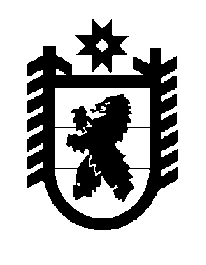 Российская Федерация Республика Карелия    ПРАВИТЕЛЬСТВО РЕСПУБЛИКИ КАРЕЛИЯПОСТАНОВЛЕНИЕот 18 апреля 2019 года № 156-Пг. Петрозаводск О внесении изменений в постановление Правительства Республики Карелия от 8 февраля 2017 года № 50-П  Правительство Республики Карелия п о с т а н о в л я е т:1. Внести в Порядок предоставления из бюджета Республики Карелия субсидий на поддержку агропромышленного комплекса Республики Карелия, в том числе источником финансового обеспечения которых являются средства федерального бюджета, юридическим лицам (за исключением субсидий государственным (муниципальным) учреждениям), индивидуальным предпринимателям, а также физическим лицам – производителям товаров, работ, услуг, утвержденный постановлением Правительства Республики Карелия от 8 февраля 2017 года № 50-П «Об утверждении Порядка предоставления из бюджета Республики Карелия субсидий на поддержку агропромышленного комплекса Республики Карелия, в том числе источником финансового обеспечения которых являются средства федерального бюджета, юридическим лицам (за исключением субсидий государственным (муниципальным) учреждениям), индивидуальным предпринимателям, а также физическим лицам – производителям товаров, работ, услуг» (Собрание законодательства Республики Карелия, 2017, № 2, ст. 191; № 4, ст. 680; № 8, 
ст. 1528; № 9, ст. 1787; № 11, ст. 2168, 2188; № 12, ст. 2445; 2018, № 1, ст. 48; 
№ 4, ст. 750; № 5, ст. 1009; № 6, ст. 1254; № 9, ст. 1865; Официальный интернет-портал правовой информации (www.pravo.gov.ru), 3 октября 
2018 года, № 1000201810030001; 27 ноября 2018 года, № 1000201811270002; 
5 февраля 2019 года, № 1000201902050006; 21 февраля 2019 года, 
№ 1000201902210002), следующие изменения:1) подпункт 9 пункта 4 признать утратившим силу; 2) подпункт 2 пункта 5 после слов «непреодолимой силы» дополнить словами «и проведение мероприятий по оздоровлению стада от лейкоза крупного рогатого скота»;3) в пункте 12:подпункт 1 изложить в следующей редакции:«1) субсидия на реализацию мероприятий по содействию достижению целевых показателей региональных программ развития агропромышленного комплекса – развитие племенного животноводства предоставляется на возмещение части затрат (без учета налога на добавленную стоимость): сельскохозяйственным товаропроизводителям, за исключением граждан, ведущих личное подсобное хозяйство, включенным в перечень сельскохозяйственных организаций, крестьянских фермерских хозяйств, научных организаций, профессиональных образовательных организаций и образовательных организаций высшего образования для предоставления 
в 2019 году субсидий из бюджета Республики Карелия на реализацию мероприятий по содействию достижению целевых показателей региональных программ развития агропромышленного комплекса – развитие племенного животноводства, в том числе источником финансового обеспечения которых являются средства федерального бюджета, утверждаемый Правительством Республики Карелия по согласованию с Министерством сельского хозяйства Российской Федерации, при условии содержания по состоянию на 1 января текущего финансового года:племенного маточного сельскохозяйственных животных – по ставке 
за 1 условную голову дифференцированно, в зависимости от вида организации по племенному животноводству;племенных быков-производителей, оцененных по качеству потомства или находящихся в процессе оценки этого качества, – по ставке за 1 голову;  организациям по искусственному осеменению сельскохозяйственных животных при условии приобретения семени племенных быков-производителей молочного направления, в том числе по импорту, по ставке 
за 1 дозу (предоставляется только за счет средств бюджета Республики Карелия).Ставки субсидии определяются Министерством в пределах доведенных лимитов бюджетных обязательств на указанные цели.Субсидия предоставляется в соответствии с нормативными правовыми актами Правительства Российской Федерации и Министерства сельского хозяйства Российской Федерации;»;в подпункте 4:в абзаце втором:слова «по отношению к уровню года, предшествующего отчетному финансовому году» исключить;дополнить предложением следующего содержания:«В случае увеличения молочной продуктивности коров за отчетный финансовый год по отношению к уровню года, предшествующего отчетному финансовому году, применяется повышающий коэффициент.»;абзац третий изложить в следующей редакции:«Субсидия, предусмотренная настоящим подпунктом, источником финансового обеспечения которой являются средства бюджета Республики Карелия в размере, превышающем рассчитанный с учетом утверждаемого ежегодно Правительством Российской Федерации предельного уровня софинансирования расходного обязательства Республики Карелия из федерального бюджета на очередной финансовый год и плановый период, предоставляется на коровье молоко при условии сохранения поголовья дойного стада коров в текущем финансовом году не ниже уровня отчетного финансового года дифференцированно, в зависимости от показателей молочной продуктивности коров за отчетный финансовый год, с применением повышающего (понижающего) коэффициента в зависимости от роста (снижения) объемов производства коровьего молока нарастающим итогом в текущем финансовом году по отношению к уровню отчетного финансового года.»;4) в пункте 13:в абзаце третьем подпункта 1 слова «утвержденным Министерством» заменить словами «определяемым Министерством сельского хозяйства Российской Федерации»;абзац второй подпункта 3 изложить в следующей редакции:«сельскохозяйственным товаропроизводителям, за исключением граждан, ведущих личное подсобное хозяйство, на финансовое обеспечение части затрат (без учета налога на добавленную стоимость) на проведение комплекса агротехнологических работ, повышение уровня экологической безопасности сельскохозяйственного производства, а также на повышение плодородия и качества почв в расчете на 1 гектар посевной площади, занятой зерновыми, зернобобовыми и кормовыми сельскохозяйственными культурами. Субсидия предоставляется при условии, что на посев при проведении агротехнологических работ использовались семена сельскохозяйственных культур, сорта или гибриды которых включены в Государственный реестр селекционных достижений, допущенных к использованию в Республике Карелия, а также при условии, что сортовые и посевные качества таких 
семян соответствуют ГОСТ Р 52325-2005. Для сельскохозяйственных товаро-производителей, за исключением граждан, ведущих личное подсобное хозяйство, осуществляющих проведение работ по известкованию, и (или) фосфоритованию, и (или) гипсованию посевных площадей почв земель сельскохозяйственного назначения в соответствии с проектно-сметной документацией, Министерство применяет повышающий коэффициент 2 
к установленной ставке субсидии. Коэффициент 2 применяется в пределах посевных площадей почв земель сельскохозяйственного назначения, отраженных в проектно-сметной документации. Средства субсидии, рассчитанные для Республики Карелия исходя из интенсивности страхования посевных площадей, на цели, указанные в настоящем абзаце, в приоритетном порядке предоставляются сельскохозяйственным товаропроизводителям, за исключением граждан, ведущих личное подсобное хозяйство, на застрахованные посевные площади с применением Министерством повышающего коэффициента к установленной ставке субсидии;»;5) в пункте 14:абзац четвертый подпункта 3 после слов «указанные цели» дополнить словами «и составляет не более 70 процентов фактически осуществленных сельскохозяйственными товаропроизводителями, за исключением граждан, ведущих личное подсобное хозяйство, расходов, указанных в абзаце первом настоящего подпункта»;в подпункте 4:в абзаце первом слова «мелиорированных землях (осушаемых)» заменить словами «выбывших сельскохозяйственных угодьях»;в абзаце втором слово «мелиорируемых» исключить;абзац шестой после слов «указанные цели» дополнить словами 
«и составляет не более 70 процентов фактически осуществленных сельскохозяйственными товаропроизводителями, за исключением граждан, ведущих личное подсобное хозяйство, расходов, указанных в настоящем подпункте»; 6) в абзаце девятом подпункта 2 пункта 15 слова «племенных сельскохозяйственных животных,» исключить;7) в приложении 1:пункт 13 изложить в следующей редакции:«13. Субсидия на реализацию мероприятий по оказанию несвязанной поддержки сельскохозяйственным товаропроизводителям в области растениеводства:справка-расчет по форме, установленной Министерством;отчетность о финансово-экономическом состоянии товаропроизводителей агропромышленного комплекса по формам, утверждаемым Министерством сельского хозяйства Российской Федерации (за исключением индивидуальных предпринимателей и крестьянских (фермерских) хозяйств).Для получения субсидии на финансовое обеспечение части затрат на проведение комплекса агротехнологических работ, повышение уровня экологической безопасности сельскохозяйственного производства, а также на повышение плодородия и качества почв посевных площадей, занятых зерновыми, зернобобовыми и кормовыми сельскохозяйственными культурами, дополнительно представляются:справка об итогах сева за предыдущий и (или) текущий финансовый год по форме, установленной Министерством;в случае страхования посевных площадей и применения повышающего коэффициента к установленной ставке субсидии – заверенные получателем субсидии копии договоров страхования посевных площадей;в случае применения повышающего коэффициента 2 к установленной ставке субсидии – заверенные получателем субсидии копии проектно-сметной документации на проведение работ по известкованию, и (или) фосфоритованию, и (или) гипсованию посевных площадей почв земель сельскохозяйственного назначения, счетов или счетов-фактур на приобретение известковых материалов, актов о внесении известковых материалов.Для получения субсидии на финансовое обеспечение части затрат на проведение комплекса агротехнологических работ, обеспечивающих увеличение производства семенного картофеля и (или) овощей открытого грунта, дополнительно представляются:документы, подтверждающие производство и реализацию семенного картофеля и (или) овощей открытого грунта либо производство и использование семенного картофеля для посадки (посева) в соответствии с перечнем, утвержденным Министерством сельского хозяйства Российской Федерации;сведения о размерах посевных площадей, занятых семенным картофелем и (или) овощами открытого грунта, в текущем финансовом году по форме, установленной Министерством;копия документа (сертификата), подтверждающего сортовые и посевные качества семенного картофеля;заверенные получателем субсидии копии актов апробации сортовых посевов семенного картофеля, подтверждающие посевные характеристики семенного картофеля и площади, занятые под семенным картофелем, 
в текущем финансовом году.»;в пункте  21:в абзаце тридцать втором слова «осуществлению товарного (промышленного) рыбоводства,» исключить;8) в приложении 2: в пункте 1:в подпункте «е»:в абзаце пятом слова «утвержденным Министерством» заменить словами «определяемым Министерством сельского хозяйства Российской Федерации»;в абзаце шестом слова «утвержденным Министерством» заменить словами «определяемым Министерством сельского хозяйства Российской Федерации»;абзац седьмой подпункта «ж» изложить в следующей редакции:«S – ставка рефинансирования (учетная ставка) Центрального банка Российской Федерации или ключевая ставка, действующая на дату заключения кредитного договора, а в случае наличия дополнительного соглашения, банковского уведомления либо иного документа к кредитному договору, связанных с изменением размера платы за пользование кредитом (займом), 
– на дату составления соответствующего документа к кредитному договору;»;в пункте 4:в подпункте «а»:абзац шестой дополнить словами «за отчетный финансовый год»;дополнить абзацем следующего содержания:«При условии увеличения молочной продуктивности коров за отчетный финансовый год по отношению к уровню года, предшествующего отчетному финансовому году, размер субсидии рассчитывается с применением повышающего коэффициента.»; абзац шестой подпункта «б» дополнить словами «за отчетный финансовый год»;в пункте 11:в подпункте «а»:абзац седьмой изложить в следующей редакции:«Для сельскохозяйственных товаропроизводителей, за исключением граждан, ведущих личное подсобное хозяйство, осуществляющих проведение работ по известкованию, и (или) фосфоритованию, и (или) гипсованию посевных площадей почв земель сельскохозяйственного назначения в соответствии с проектно-сметной документацией, применяется повышающий коэффициент 2 к установленной ставке субсидии. Коэффициент 2 применяется в пределах посевных площадей почв земель сельскохозяйственного назначения, отраженных в проектно-сметной документации.»;дополнить абзацем следующего содержания:«Для сельскохозяйственных товаропроизводителей, за исключением граждан, ведущих личное подсобное хозяйство, осуществивших страхование посевных площадей, размер субсидии рассчитывается с применением повышающего коэффициента к установленной ставке субсидии;»; подпункт «б» изложить в следующей редакции:«б) на проведение комплекса агротехнологических работ, обеспечивающих увеличение производства семенного картофеля, размер субсидии, предоставляемой получателю субсидии в текущем финансовом году, определяется по формуле:V субсидии = С x К x S / 100,где:V субсидии – размер субсидии;С – сумма затрат на производство семенного картофеля в расчете 
на 1 гектар посевной площади, занятой посевами (посадками) семенного картофеля (без учета налога на добавленную стоимость);К – посевная площадь, занятая посевами (посадками) семенного картофеля (гектаров);S – ставка за 1 гектар посевной площади, занятой посевами (посадками) семенного картофеля, утвержденная Министерством сельского хозяйства Российской Федерации;»;дополнить подпунктом «в» следующего содержания:«в) на проведение комплекса агротехнологических работ, обеспечивающих увеличение производства овощей открытого грунта, размер субсидии, предоставляемой получателю субсидии в текущем финансовом году, определяется по формуле:V субсидии = К x S,где:V субсидии – размер субсидии;К – посевная площадь, занятая овощами открытого грунта (гектаров);S – ставка за 1 гектар посевной площади, занятой овощами открытого грунта.»;пункт 14 дополнить абзацем следующего содержания:«Размер субсидии не может превышать 70 процентов от фактически осуществленных сельскохозяйственными товаропроизводителями, за исключением граждан, ведущих личное подсобное хозяйство, расходов, указанных в абзаце пятом настоящего пункта.»;в пункте 15:в абзаце пятом слова «мелиорированных землях (осушенных)» заменить словами «выбывших сельскохозяйственных угодьях»;дополнить абзацем следующего содержания:«Размер субсидии не может превышать 70 процентов от фактически осуществленных сельскохозяйственными товаропроизводителями, за исключением граждан, ведущих личное подсобное хозяйство, расходов, указанных в абзаце пятом настоящего пункта.».2. Действие подпункта 4 пункта 12 Порядка предоставления из бюджета Республики Карелия субсидий на поддержку агропромышленного комплекса Республики Карелия, в том числе источником финансового обеспечения которых являются средства федерального бюджета, юридическим лицам 
(за исключением субсидий государственным (муниципальным) учреждениям), индивидуальным предпринимателям, а также физическим лицам – производителям товаров, работ, услуг, утвержденного постановлением Правительства Республики Карелия от 8 февраля 2017 года № 50-П 
«Об утверждении Порядка предоставления из бюджета Республики Карелия субсидий на поддержку агропромышленного комплекса Республики Карелия, в том числе источником финансового обеспечения которых являются средства федерального бюджета, юридическим лицам (за исключением субсидий государственным (муниципальным) учреждениям), индивидуальным предпринимателям, а также физическим лицам – производителям товаров, работ, услуг» (далее – Порядок) (в редакции настоящего постановления), распространяется на правоотношения, возникшие с 1 января 2019 года.Действие подпункта 3 пункта 13, подпунктов 3 – 4 пункта 14 Порядка 
(в редакции настоящего постановления) распространяется на правоотношения, возникшие с 11 февраля 2019 года.           Глава Республики Карелия 					                  А.О. Парфенчиков